2022 Holidays for Sweden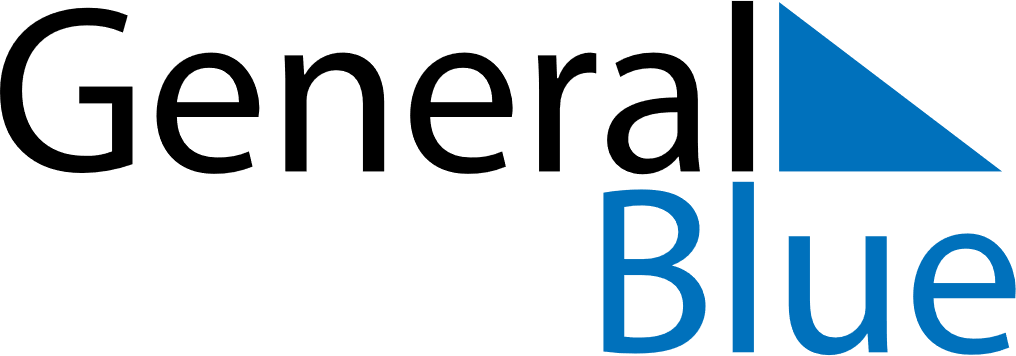 2022202220222022202220222022SwedenSwedenSwedenSwedenSwedenSwedenSwedenJanuaryJanuaryJanuaryJanuaryJanuaryJanuaryJanuaryFebruaryFebruaryFebruaryFebruaryFebruaryFebruaryFebruaryMarchMarchMarchMarchMarchMarchMarchSMTWTFSSMTWTFSSMTWTFS112345123452345678678910111267891011129101112131415131415161718191314151617181916171819202122202122232425262021222324252623242526272829272827282930313031AprilAprilAprilAprilAprilAprilAprilMayMayMayMayMayMayMayJuneJuneJuneJuneJuneJuneJuneSMTWTFSSMTWTFSSMTWTFS12123456712343456789891011121314567891011101112131415161516171819202112131415161718171819202122232223242526272819202122232425242526272829302930312627282930JulyJulyJulyJulyJulyJulyJulyAugustAugustAugustAugustAugustAugustAugustSeptemberSeptemberSeptemberSeptemberSeptemberSeptemberSeptemberSMTWTFSSMTWTFSSMTWTFS1212345612334567897891011121345678910101112131415161415161718192011121314151617171819202122232122232425262718192021222324242526272829302829303125262728293031OctoberOctoberOctoberOctoberOctoberOctoberOctoberNovemberNovemberNovemberNovemberNovemberNovemberNovemberDecemberDecemberDecemberDecemberDecemberDecemberDecemberSMTWTFSSMTWTFSSMTWTFS1123451232345678678910111245678910910111213141513141516171819111213141516171617181920212220212223242526181920212223242324252627282927282930252627282930313031Jan 1	New Year’s DayJan 6	EpiphanyJan 13	KnutMar 6	VasaloppetMar 25	Marie BebådelsedagApr 15	Good FridayApr 17	Easter SundayApr 18	Easter MondayApr 30	Walpurgis NightMay 1	Labour DayMay 26	Ascension DayMay 29	Mother’s DayJun 5	PentecostJun 6	National DayJun 25	MidsommarNov 5	Alla Helgons dagNov 6	Gustav-Adolf-dagenNov 11	MårtensgåsDec 10	NobeldagenDec 13	LuciadagenDec 24	Christmas EveDec 25	Christmas DayDec 26	Boxing DayDec 31	New Year’s Eve